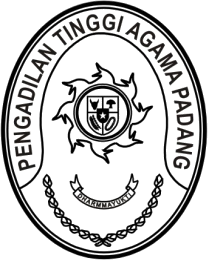 MAHKAMAH AGUNG REPUBLIK INDONESIADIREKTORAT JENDERAL BADAN PERADILAN AGAMAPENGADILAN TINGGI AGAMA PADANGJalan By Pass KM 24, Batipuh Panjang, Koto TangahKota Padang, Sumatera Barat 25171 www.pta-padang.go.id, admin@pta-padang.go.idNomor     	:        /   .W3-A/OT1.6/I/2024	4 Maret 2024Sifat	: TerbatasLampiran	: 1(Satu) BerkasPerihal	:	Undangan Yth. Kelompok Kerja Satgas SAKIPSehubungan dengan SK Ketua Pengadilan Tinggi Agama Padang Nomor: 0179/KPTA.W3-A/OT1.6/I/2024 tentang Penunjukan Kelompok Kerja Sistem Akuntabilitas Kinerja Instansi Pemerintah (SAKIP), dengan ini kami mengundang Saudara untuk mengikuti Rapat, yang InsyaAllah akan dilaksanakan pada:Hari / tanggal		: Senin / 4 Maret 2024	waktu		: 14.00 WIB s.d. selesai 	Tempat		: Ruang Command Center Pengadilan Tinggi Agama Padang     Agenda		: Pembahasan Pelaksanaan SAKIP Tahun 2023 Pada Satuan                                        Kerja   Pengadilan  Agama  Se-Wilayah   Pengadilan   Tinggi                                    Agama Padang.Demikian disampaikan dan terima kasih.Ketua Kelompok Kerja Satgas SAKIPSyafruddin LAMPIRAN NOMOR	  :      /.W3-A/OT1.6/I/2024TANGGAL: 4 Maret 2024Yth. Ismail, S.H.I., M.AMukhlis, S.H.Nurasiyah Handayani Rangkuti, S.H.Elvi Yunita, S.H, M.H.Millia Sufia, S.E., S.H., M.M.Rifka Hidayat, S.H.Dra. SyuryatiBerki Rahmat, S.Kom.Elsa Rusdiana, S.E.Mursyidah, S.AP.Arya Jaya Shentika, S.H.Aidil Akbar, S.E.Masfadhlul Karmi, S.A.P.Riccelia Junifa, S.E.Yassirli Amri, S.KomEfri SukmaNovia Mayasari, S.E.Yova Nelindy, A.Md.Fitria Irma Ramadhani Lubis, A.Md, A.B.Richa Meiliyana Rachmawati, A.Md. A.B. Nella Agustri, S.E.Nurfadilla, S.I.P.